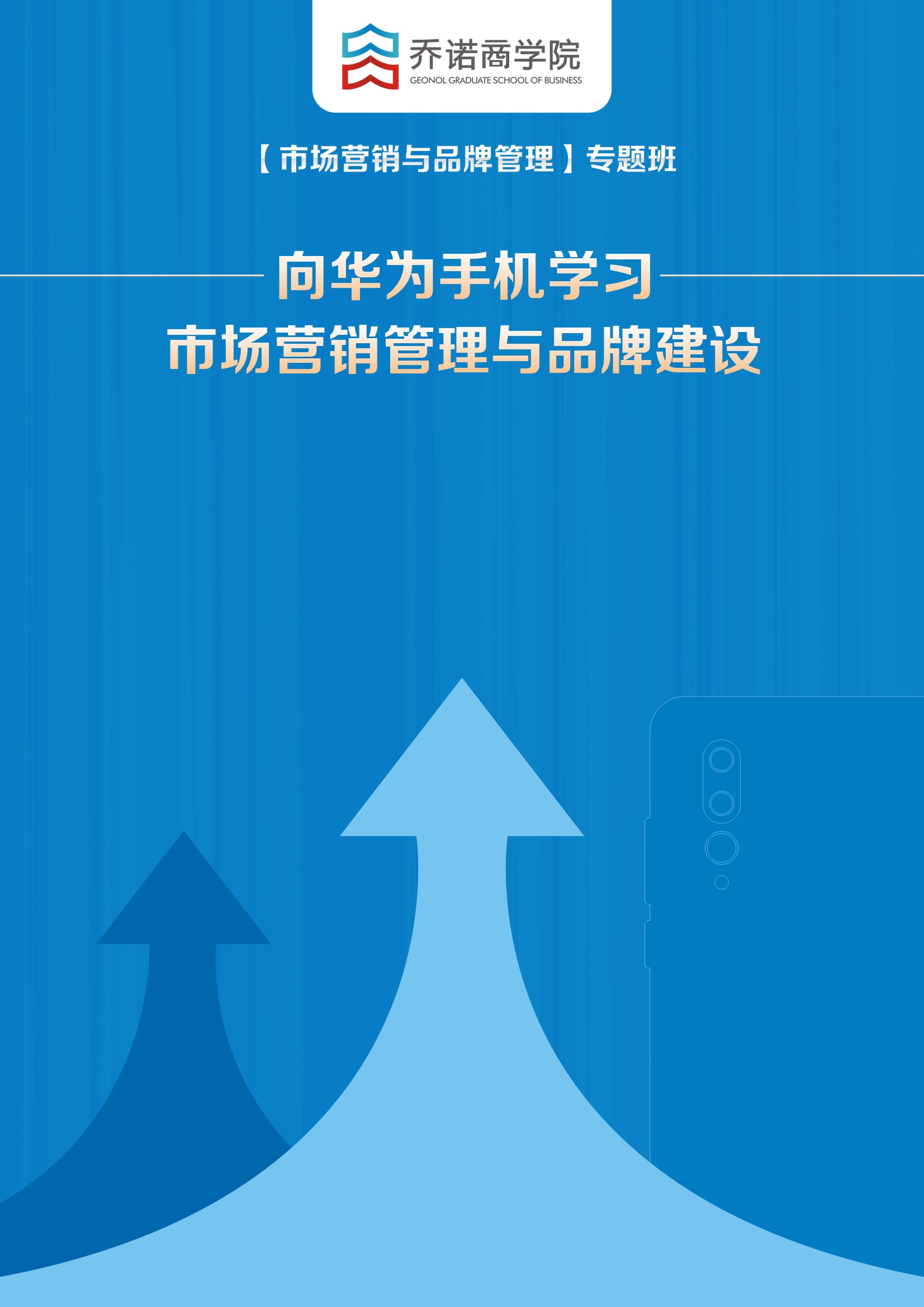 目录CONTENTS针对问题--------------------------------------------------------------------------------3第一部分：定义管理--------------------------------------------------------------------3第二部分：Marketing外部价值认知 --------------------------------------------------3第三部分：Marketing 部门价值的内部认知--------------------------------------------3第四部分：解决方案：从单兵作战到体系化作战-----------------------------------------4第五部分：如何构建体系化能力---------------------------------------------------------4主讲嘉宾---------------------------------------------------------------------------------5报名表------------------------------------------------------------------------------------6乔诺公开课日程表------------------------------------------------------------------------7关于乔诺商学院--------------------------------------------------------------------------8针对问题>>华为创始人任正非先生2017年在消费者BG骨干会议谈到：“华为品牌讲什么，荣耀品牌讲什么，你们要先对消费者了解清楚，要加强对消费者的研究，适当时候，两个品牌就是要单飞。”2017年，华为手机全球份额突破11.3%，在全球手机出货量上将成为世界第二；华为手机品牌价值增长强劲，在国内的关键品牌指标（品牌的考虑度和偏好度等）已经完全超越其他国际一线品牌（来自IPSOS市场研究集团）；华为品牌的国际认知也在大幅提升，在Interbrand的排名从2015年的88位上升到2016年的72位，是品牌价值增长最快的品牌。华为距离成为全球标志性的科技品牌又近了一步。品牌价值是公司占据市场赢得财富的关键。一个有价值的品牌往往能刺激消费者需求并具备极强的定价能力。现在人们谈到手机，就不可能会忽视华为。而华为品牌快速提升的背后有什么核心关键，经历了哪些阶段？不同阶段有哪些侧重？这正是本课程需要解答的。课程大纲>>第一部分：定义管理1、外部价值认知（业务结果） 2、体系内价值（业务定位&业务资源的匹配）3、自我价值的实现（能力建设）第二部分：Marketing外部价值认知 1、针对企业价值中长期品牌资产累积品牌VS销售（助力、推、拉）2、品牌 （中长期）洞察定位策略（包含输出）管理3、营销品牌营销（强品牌强驱动的行业--FMCG、服务类公司（酒店、航空）、高度信任 理财公司）产品营销 （ 2C 耐用消费品、科技类产品）第三部分：Marketing 部门价值的内部认知1、痛点一：内部认知不统一 价值衡量标准 资源审批困难 工作协同花钱部门---都会花（对专业性的质疑）太专业，不清楚做什么怎么衡量产出？2、痛点二：业务第四部分：解决方案：从单兵作战到体系化作战1、从单兵作战到体系作战2、用听的懂的语言和周边部门沟通，构筑MKT 部门核心标签3、学习体系内语言：MKT 部门人员要走下神坛4、什么叫体系化作战第五部分：如何构建体系化能力1、体系化能力包含哪些创意&内容通路管理（传播媒介）项目管理费用管理投入和产出管理供应商管理2、体系化能力从哪几个维度构建组织组织定位（作战 or 支撑，核心OR 边缘组织架构设置逻辑组织架构模型参考关键职能的定义人才识别Marketing体系的人才素质模型专业人才项目管理人才上升通道（团队）敢于跨界和突破流程Marketing 工作在业务体系中流程定位Marketing内部流程体系的构建运作机制计划执行评估主讲嘉宾>>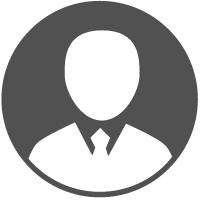 | 关于乔诺商学院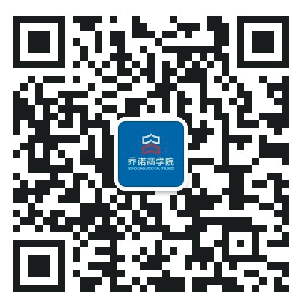 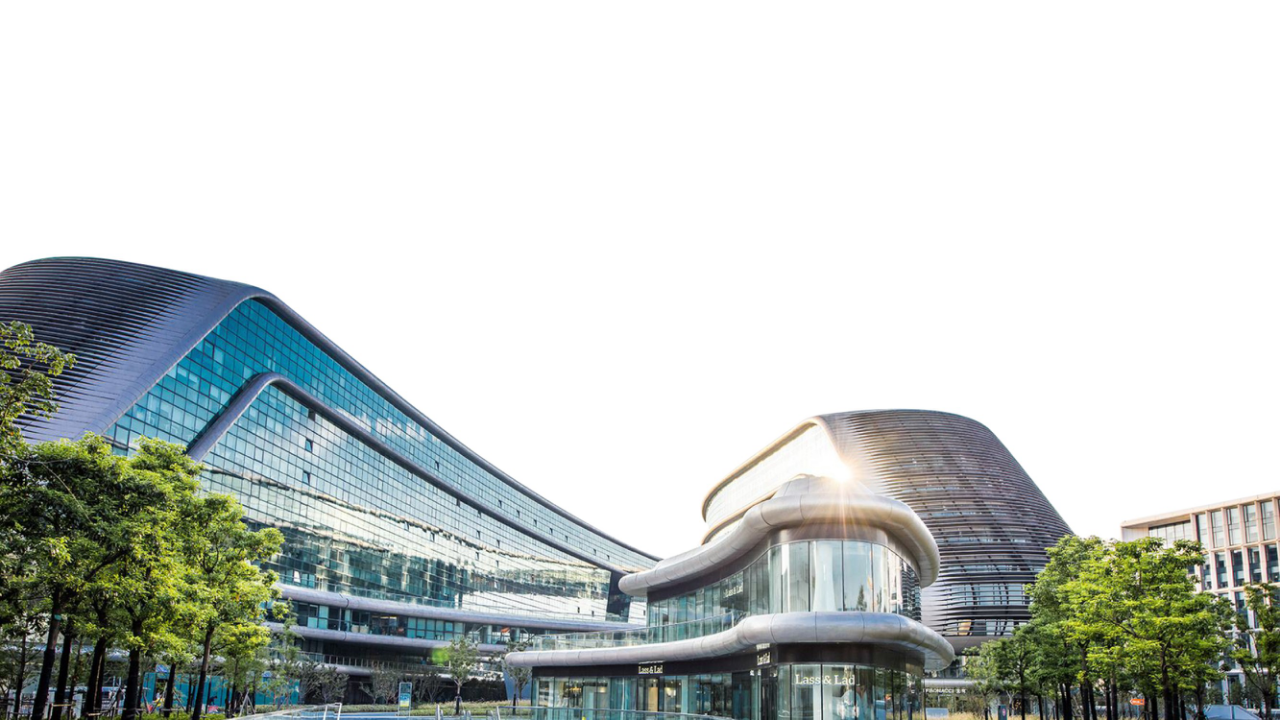 《专题班：营销与品牌》报名表《专题班：营销与品牌》报名表《专题班：营销与品牌》报名表《专题班：营销与品牌》报名表《专题班：营销与品牌》报名表《专题班：营销与品牌》报名表支付汇款支付汇款支付汇款支付汇款支付汇款支付汇款汇款账户：单位名称：上海乔诺企业管理咨询有限公司银行账号：3105 0174 5300 0000 0106开 户 行：中国建设银行股份有限公司上海临空支行汇款账户：单位名称：上海乔诺企业管理咨询有限公司银行账号：3105 0174 5300 0000 0106开 户 行：中国建设银行股份有限公司上海临空支行汇款账户：单位名称：上海乔诺企业管理咨询有限公司银行账号：3105 0174 5300 0000 0106开 户 行：中国建设银行股份有限公司上海临空支行汇款账户：单位名称：上海乔诺企业管理咨询有限公司银行账号：3105 0174 5300 0000 0106开 户 行：中国建设银行股份有限公司上海临空支行汇款账户：单位名称：上海乔诺企业管理咨询有限公司银行账号：3105 0174 5300 0000 0106开 户 行：中国建设银行股份有限公司上海临空支行汇款账户：单位名称：上海乔诺企业管理咨询有限公司银行账号：3105 0174 5300 0000 0106开 户 行：中国建设银行股份有限公司上海临空支行报名信息报名信息报名信息报名信息报名信息报名信息序号姓名手机号邮箱部门职位12345对接人信息对接人信息对接人信息对接人信息对接人信息对接人信息姓名：                             手机号码：           邮箱：                             职位：姓名：                             手机号码：           邮箱：                             职位：姓名：                             手机号码：           邮箱：                             职位：姓名：                             手机号码：           邮箱：                             职位：姓名：                             手机号码：           邮箱：                             职位：姓名：                             手机号码：           邮箱：                             职位：公司开票（发票抬头及税号必填，如需开具增值税专用发票请提供详细开票信息）公司开票（发票抬头及税号必填，如需开具增值税专用发票请提供详细开票信息）公司开票（发票抬头及税号必填，如需开具增值税专用发票请提供详细开票信息）公司开票（发票抬头及税号必填，如需开具增值税专用发票请提供详细开票信息）公司开票（发票抬头及税号必填，如需开具增值税专用发票请提供详细开票信息）公司开票（发票抬头及税号必填，如需开具增值税专用发票请提供详细开票信息）合作流程：顾问服务——支付汇款——填写信息——公司开票——现场服务合作流程：顾问服务——支付汇款——填写信息——公司开票——现场服务合作流程：顾问服务——支付汇款——填写信息——公司开票——现场服务合作流程：顾问服务——支付汇款——填写信息——公司开票——现场服务合作流程：顾问服务——支付汇款——填写信息——公司开票——现场服务合作流程：顾问服务——支付汇款——填写信息——公司开票——现场服务类别主题专家天数价格（元／人）3月4月5月6月7月8月9月10月11月12月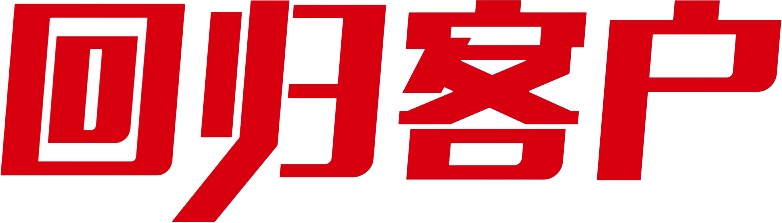 回归客户【论坛】向华为学习：“以客户为中心、以奋斗者为本”的战略管理、组织变革与人才激励机制原华为各条线核心管理团队3128003月29-31杭州6月7-9厦门9月13-15上海11月7-9上海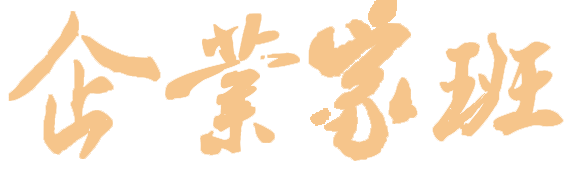 战略到执行【企业家】从战略到执行——打造行业领导者的战略能力与组织能力原华为公司核心高管团队3288004月26-28深圳7月28-30上海8月26-28深圳10月18-20上海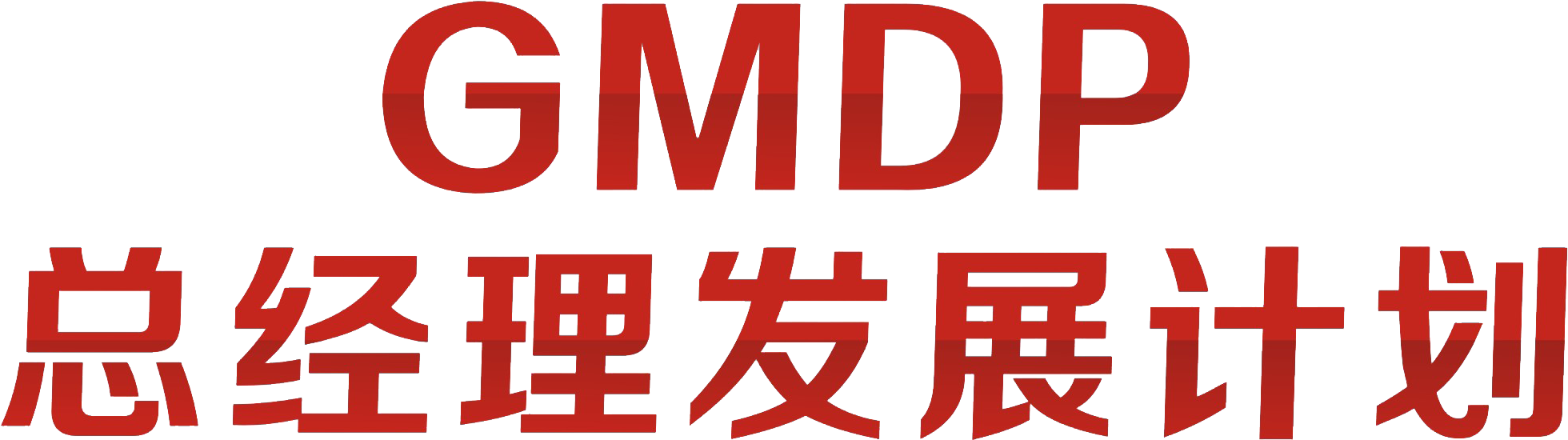 战略与执行【GMDP】向华为学习：战略规划与年度经营计划制定郭侠原华为公司集团战略副总裁闻铭 原华为公司EBG战略规划部部长288004月27-28杭州6月22-23厦门8月24-25深圳10月26-27杭州11月23-24上海12月14-15深圳流程与组织【GMDP】向华为学习：端到端的业务流程再造与组织变革蒋伟良 原华为组织变革副总监288005月25-26杭州7月25-26厦门9月17-18深圳责任与预算【GMDP】向华为学习：支撑战略的责任中心划分与全面预算管理马良 原华为公司财经副总裁2128006月22-23杭州8月24-25厦门10月26-27深圳11月23-24上海12月14-15深圳文化与干部【GMDP】向华为学习：以奋斗者为本的企业文化建设与干部管理机制毛为民 原华为人力资源高管/干部部部长288003月23-24上海7月27-28杭州9月20-21厦门11月15-16深圳绩效与激励【GMDP】向华为学习：激活组织的价值创造、价值评价与价值分配机制毛为民 原华为人力高管/干部部部长288004月13-14上海6月22-23上海8月24-25杭州10月26-27厦门11月23-24上海12月14-15深圳专题班专题班专题班专题班专题班专题班专题班专题班专题班专题班专题班专题班专题班专题班专题班产品管理向华为学产品管理：从产品规划、产品实现到产品上市全流程管理产品的商业成功原华为研发管理团队3128004月26-28上海7月19-21上海市场营销与品牌管理向华为手机学习：市场营销管理与品牌建设鲍圣霞 原华为终端Marketing策划部部长268009月20-21上海11月16-17上海财务管理向华为学财务：支撑经营目标的项目财务管理张梧桐 原华为海外地区部客户及项目财务总监268008月16-17上海10月19-20上海销售流程与铁三角组织向华为学销售：一线呼唤炮火的销售流程与铁三角组织运作王占刚 原华为中亚地区部流程质量部部长268005月18-19上海8月10-11上海项目交付向华为学交付：锻造交付铁军——流程型组织交付体系（IDS）运作陈树峰 原华为特级重大项目项目总监258006月29-30上海9月14-15上海价值型销售加速成交的拜访技巧训练崔建中 著名销售专家／《纵横》作者248009月14-15上海价值型销售大订单的销售策略及其策略制定方法论崔建中 著名销售专家／《纵横》作者248005月25-26上海8月10-11上海11月23-24上海